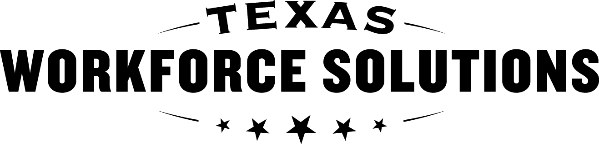 Texas Workforce CommissionServicios de Rehabilitación VocacionalFormulario de remisión a Summer Earn and Learn (SEAL)  Texas Workforce CommissionServicios de Rehabilitación VocacionalFormulario de remisión a Summer Earn and Learn (SEAL)  Texas Workforce CommissionServicios de Rehabilitación VocacionalFormulario de remisión a Summer Earn and Learn (SEAL)  Texas Workforce CommissionServicios de Rehabilitación VocacionalFormulario de remisión a Summer Earn and Learn (SEAL)  Instrucciones: Este formulario de remisión debe ser llenado por el participante de Summer Earn and Learn (SEAL) y el consejero de VR antes de la inscripción en el programa SEAL. El participante de SEAL llenará las páginas 1 -2. El consejero de VR llenará la página 3. Tenga en cuenta que es posible que se requiera documentación y formularios adicionales para participar en el programa SEAL.    Instrucciones: Este formulario de remisión debe ser llenado por el participante de Summer Earn and Learn (SEAL) y el consejero de VR antes de la inscripción en el programa SEAL. El participante de SEAL llenará las páginas 1 -2. El consejero de VR llenará la página 3. Tenga en cuenta que es posible que se requiera documentación y formularios adicionales para participar en el programa SEAL.    Instrucciones: Este formulario de remisión debe ser llenado por el participante de Summer Earn and Learn (SEAL) y el consejero de VR antes de la inscripción en el programa SEAL. El participante de SEAL llenará las páginas 1 -2. El consejero de VR llenará la página 3. Tenga en cuenta que es posible que se requiera documentación y formularios adicionales para participar en el programa SEAL.    Instrucciones: Este formulario de remisión debe ser llenado por el participante de Summer Earn and Learn (SEAL) y el consejero de VR antes de la inscripción en el programa SEAL. El participante de SEAL llenará las páginas 1 -2. El consejero de VR llenará la página 3. Tenga en cuenta que es posible que se requiera documentación y formularios adicionales para participar en el programa SEAL.    Instrucciones: Este formulario de remisión debe ser llenado por el participante de Summer Earn and Learn (SEAL) y el consejero de VR antes de la inscripción en el programa SEAL. El participante de SEAL llenará las páginas 1 -2. El consejero de VR llenará la página 3. Tenga en cuenta que es posible que se requiera documentación y formularios adicionales para participar en el programa SEAL.    Nombre de la Junta de Desarrollo de la Fuerza Laboral: fdfdsNombre de la Junta de Desarrollo de la Fuerza Laboral: fdfdsNombre de la Junta de Desarrollo de la Fuerza Laboral: fdfdsNombre de la Junta de Desarrollo de la Fuerza Laboral: fdfdsNombre de la Junta de Desarrollo de la Fuerza Laboral: fdfdsInformación del participante fInformación del participante fInformación del participante fInformación del participante fInformación del participante fNombre del participante:fsdffdsNombre del participante:fsdffdsFecha de nacimiento:      Fecha de nacimiento:      Fecha de nacimiento:      Teléfono (principal):      Teléfono (principal):      Teléfono (secundario):      Teléfono (secundario):      Teléfono (secundario):      Dirección de correo electrónico: Dirección de correo electrónico: Dirección de casa:Dirección de casa:Dirección de casa:Método de comunicación preferido:  Teléfono      Correo electrónicoMétodo de comunicación preferido:  Teléfono      Correo electrónicoIdioma preferido:      Idioma preferido:      Idioma preferido:      Nombre de la escuela:Nombre de la escuela:Fecha prevista de graduación:Fecha prevista de graduación:Fecha prevista de graduación:Información de los padres o tutores legales  Información de los padres o tutores legales  Información de los padres o tutores legales  Información de los padres o tutores legales  Información de los padres o tutores legales  Nombre:      Nombre:      Relación con el participante:      Relación con el participante:      Relación con el participante:      Teléfono:      Teléfono:      Correo electrónico:      Correo electrónico:      Correo electrónico:      Método de comunicación preferido:     Teléfono      Correo electrónicoMétodo de comunicación preferido:     Teléfono      Correo electrónicoIdioma preferido:      Idioma preferido:      Idioma preferido:      Historial laboral del participante  Historial laboral del participante  Historial laboral del participante  Historial laboral del participante  Historial laboral del participante  Instrucciones: Enumere todos los empleos anteriores, remunerados o no, o la experiencia como voluntario, empezando por el más reciente. Puede adjuntar hojas adicionales o un currículum.    Instrucciones: Enumere todos los empleos anteriores, remunerados o no, o la experiencia como voluntario, empezando por el más reciente. Puede adjuntar hojas adicionales o un currículum.    Instrucciones: Enumere todos los empleos anteriores, remunerados o no, o la experiencia como voluntario, empezando por el más reciente. Puede adjuntar hojas adicionales o un currículum.    Instrucciones: Enumere todos los empleos anteriores, remunerados o no, o la experiencia como voluntario, empezando por el más reciente. Puede adjuntar hojas adicionales o un currículum.    Instrucciones: Enumere todos los empleos anteriores, remunerados o no, o la experiencia como voluntario, empezando por el más reciente. Puede adjuntar hojas adicionales o un currículum.    1. Nombre de la organización:      1. Nombre de la organización:      1. Nombre de la organización:      Dirección de la organización:      Dirección de la organización:      Título del puesto:      Título del puesto:      Título del puesto:       Remunerado     No remunerado Remunerado     No remuneradoFecha de inicio:      Fecha de inicio:      Fecha de inicio:      Fecha de finalización:      Fecha de finalización:      Responsabilidades del trabajo: Responsabilidades del trabajo: Responsabilidades del trabajo: Motivo para irse:Motivo para irse:2. Nombre de la organización:      2. Nombre de la organización:      2. Nombre de la organización:      Dirección de la organización:      Dirección de la organización:      Título del puesto:      Título del puesto:      Título del puesto:       Remunerado     No remunerado Remunerado     No remuneradoFecha de inicio:      Fecha de inicio:      Fecha de inicio:      Fecha de finalización:      Fecha de finalización:      Responsabilidades del trabajo: Responsabilidades del trabajo: Responsabilidades del trabajo: Motivo para irse:Motivo para irse:Preferencias de transporte y lugar de trabajo  Preferencias de transporte y lugar de trabajo  Preferencias de transporte y lugar de trabajo  Preferencias de transporte y lugar de trabajo  Preferencias de transporte y lugar de trabajo  ¿Cuántas horas está disponible para trabajar a la semana? ¿Cuántas horas está disponible para trabajar a la semana?  Menos de 10 10-20 20-40  Menos de 10 10-20 20-40  Menos de 10 10-20 20-40 ¿Hay alguna fecha durante el verano en la que no esté disponible?    Sí     NoSi la respuesta es afirmativa, enumere las fechas:      ¿Hay alguna fecha durante el verano en la que no esté disponible?    Sí     NoSi la respuesta es afirmativa, enumere las fechas:      ¿Hay alguna fecha durante el verano en la que no esté disponible?    Sí     NoSi la respuesta es afirmativa, enumere las fechas:      ¿Hay alguna fecha durante el verano en la que no esté disponible?    Sí     NoSi la respuesta es afirmativa, enumere las fechas:      ¿Hay alguna fecha durante el verano en la que no esté disponible?    Sí     NoSi la respuesta es afirmativa, enumere las fechas:      ¿Qué horario está disponible para trabajar?(Marque todo lo que corresponda)¿Qué horario está disponible para trabajar?(Marque todo lo que corresponda) Mañana Tarde Al anochecer Cualquier horario  Mañana Tarde Al anochecer Cualquier horario  Mañana Tarde Al anochecer Cualquier horario ¿Qué medio de transporte utilizará para ir al trabajo? (Marque todo lo que corresponda)¿Qué medio de transporte utilizará para ir al trabajo? (Marque todo lo que corresponda) Transporte público Manejar su propio vehículo Los padres/tutores legales lo llevarán Transporte público Manejar su propio vehículo Los padres/tutores legales lo llevarán Transporte público Manejar su propio vehículo Los padres/tutores legales lo llevarán¿En qué zona (ciudad/condado) prefiere trabajar?(Enumere todas las zonas)¿En qué zona (ciudad/condado) prefiere trabajar?(Enumere todas las zonas)Preguntas a los participantes  Preguntas a los participantes  Preguntas a los participantes  Preguntas a los participantes  Preguntas a los participantes  ¿Por qué quiere participar en el Programa "Summer Earn and Learn"?¿Por qué quiere participar en el Programa "Summer Earn and Learn"?¿Por qué quiere participar en el Programa "Summer Earn and Learn"?¿Por qué quiere participar en el Programa "Summer Earn and Learn"?¿Por qué quiere participar en el Programa "Summer Earn and Learn"?En sus propias palabras, describa qué apoyo necesita para tener éxito en el trabajo:En sus propias palabras, describa qué apoyo necesita para tener éxito en el trabajo:En sus propias palabras, describa qué apoyo necesita para tener éxito en el trabajo:En sus propias palabras, describa qué apoyo necesita para tener éxito en el trabajo:En sus propias palabras, describa qué apoyo necesita para tener éxito en el trabajo:¿Necesita alguna adaptación para los materiales impresos?  Sí     No ¿Necesita alguna adaptación para los materiales impresos?  Sí     No En caso afirmativo, seleccione una de las siguientes opciones: Letra grande	 Braille	Otro:      En caso afirmativo, seleccione una de las siguientes opciones: Letra grande	 Braille	Otro:      En caso afirmativo, seleccione una de las siguientes opciones: Letra grande	 Braille	Otro:      ¿Puede levantar al menos 45 libras?¿Puede levantar al menos 45 libras?¿Puede levantar al menos 45 libras?¿Puede levantar al menos 45 libras? Sí     No¿Se siente cómodo trabajando al aire libre?¿Se siente cómodo trabajando al aire libre?¿Se siente cómodo trabajando al aire libre?¿Se siente cómodo trabajando al aire libre? Sí     No¿Puede permanecer de pie al menos 4 horas?¿Puede permanecer de pie al menos 4 horas?¿Puede permanecer de pie al menos 4 horas?¿Puede permanecer de pie al menos 4 horas? Sí     No¿Se siente cómodo trabajando con una computadora?¿Se siente cómodo trabajando con una computadora?¿Se siente cómodo trabajando con una computadora?¿Se siente cómodo trabajando con una computadora? Sí     NoSolo consejero de VR  Solo consejero de VR  Solo consejero de VR  Solo consejero de VR  Solo consejero de VR  Instrucciones: Esta sección solo puede ser completada por el Consejero de Rehabilitación Vocacional (VR).  Instrucciones: Esta sección solo puede ser completada por el Consejero de Rehabilitación Vocacional (VR).  Instrucciones: Esta sección solo puede ser completada por el Consejero de Rehabilitación Vocacional (VR).  Instrucciones: Esta sección solo puede ser completada por el Consejero de Rehabilitación Vocacional (VR).  Instrucciones: Esta sección solo puede ser completada por el Consejero de Rehabilitación Vocacional (VR).  ID del caso de VR del participante:      ID del caso de VR del participante:       ¿El participante está actualmente matriculado en la escuela?     Sí     No ¿El participante está actualmente matriculado en la escuela?     Sí     No ¿El participante está actualmente matriculado en la escuela?     Sí     NoNombre del consejero de VR:      Nombre del consejero de VR:      Teléfono del consejero de VR:      Teléfono del consejero de VR:      Teléfono del consejero de VR:      Dirección de correo electrónico del consejero de VR: Dirección de correo electrónico del consejero de VR: Teléfono principal de la oficina del consejero de VR:      Teléfono principal de la oficina del consejero de VR:      Teléfono principal de la oficina del consejero de VR:      ¿Se le asignará al participante de VR un formador de experiencia laboral?   Sí     No¿Se le asignará al participante de VR un formador de experiencia laboral?   Sí     No¿Se le asignará al participante de VR un formador de experiencia laboral?   Sí     No¿Se le asignará al participante de VR un formador de experiencia laboral?   Sí     No¿Se le asignará al participante de VR un formador de experiencia laboral?   Sí     NoEn caso afirmativo, ¿se eliminará gradualmente al formador de experiencia laboral?   Sí     NoEn caso afirmativo, ¿se eliminará gradualmente al formador de experiencia laboral?   Sí     NoEn caso afirmativo, ¿se eliminará gradualmente al formador de experiencia laboral?   Sí     NoEn caso afirmativo, ¿se eliminará gradualmente al formador de experiencia laboral?   Sí     NoEn caso afirmativo, ¿se eliminará gradualmente al formador de experiencia laboral?   Sí     No¿Participará el participante de VR en la Formación para la Preparación al Trabajo?   Sí     No¿Participará el participante de VR en la Formación para la Preparación al Trabajo?   Sí     No¿Participará el participante de VR en la Formación para la Preparación al Trabajo?   Sí     No¿Participará el participante de VR en la Formación para la Preparación al Trabajo?   Sí     No¿Participará el participante de VR en la Formación para la Preparación al Trabajo?   Sí     NoDescriba cualquier información adicional relevante con respecto al participante (por ejemplo, discapacidad, necesidades de apoyo, adaptaciones, alergias, etc.):Describa cualquier información adicional relevante con respecto al participante (por ejemplo, discapacidad, necesidades de apoyo, adaptaciones, alergias, etc.):Describa cualquier información adicional relevante con respecto al participante (por ejemplo, discapacidad, necesidades de apoyo, adaptaciones, alergias, etc.):Describa cualquier información adicional relevante con respecto al participante (por ejemplo, discapacidad, necesidades de apoyo, adaptaciones, alergias, etc.):Describa cualquier información adicional relevante con respecto al participante (por ejemplo, discapacidad, necesidades de apoyo, adaptaciones, alergias, etc.):Firma del consejero de VR:X      Firma del consejero de VR:X      Firma del consejero de VR:X      Fecha:Fecha: